Witam Was Kochani w kolejnym tygodniu!W tym tygodniu pogramy sobie w gry planszowe. Jesteście gotowi na świetna zabawę?Potrzebne nam będą pionki (w zależności ile będzie graczy), kostki do gry i spiner (chyba każdy ma przynajmniej jeden w domu). Na początek rozgrzejemy buzię, a dokładnie narządy mowy. Wiosenna gimnastyka buzi i języka- podczas gry użyjcie pionków i kostki. Pionki ustawcie na starcie, rzućcie kostką i w zależności ile oczek wyrzucicie przejdźcie poszczególne pola. Gdy staniecie na danym polu wykonajcie zadanie, które się na nim znajduje. Wygrywa osoba, która pierwsza dojdzie do mety.Zagraj z nami- ćwiczenia artykulacyjne z głoska k. Gra planszowa. Zasady takie same jak powyżej. Zatrzymując się na danym polu nazwij obrazek.Poczytaj z nami – ćwiczenia artykulacyjne z głoską sz. Przeczytaj wspólnie z rodzicem szalony tygodnik. Pokoloruj obrazki.Zagraj z nami- ćwiczenia artykulacyjne z głoską r- Dla starszych dzieci (5-6 taki). Tutaj przyda nam się spiner. Na jednej z trzech odnóg spinera narysuj kropkę lub przyklej strzałkę. Będzie nam wyznaczała konkretne miejsce na planszy. Ułóż spiner na środku planszy i zakręć nim, nazwij obrazek, który po zatrzymaniu wyznaczy spiner. Na dodatkowej planszy z obrazkami zaznaczaj obrazki, które nazwałeś. Gra dla dwóch osób. Możecie grać do tego momentu, aby zaznaczyć wszystkie obrazki na dodatkowej planszy. Oprócz gotowej planszy ze spinerem i obrazkami dołączam również pustą. Możecie wymyślić sobie własne ćwiczenia. Np. wpisując sylaby sza, szu, sze, szy ,szi, asz, usz, esz, ysz, isz,ysz i kręcąc spinerem wymawiać poszczególne sylaby.https://drive.google.com/file/d/0B_VV_V7JVNlza1FpX3dzTXVHTDg/viewhttps://drive.google.com/file/d/0B_VV_V7JVNlzMmlwaVlDeXFiYWM/viewhttps://www.specjalni.pl/2017/07/spinnery-to-w-ostatnim-czasie-ulubiona.htmlCo słyszysz?- ćwiczenia słuchowe w różnicowaniu głosek. Wykonaj polecenia znajdujące się na karcie pracy.Zagraj w rymy- Stwórz własną grę z rymami. Wytnij obrazki i przyklej w odpowiednie miejsca. Dopasuj rymy do siebie.Świetnej zabawy!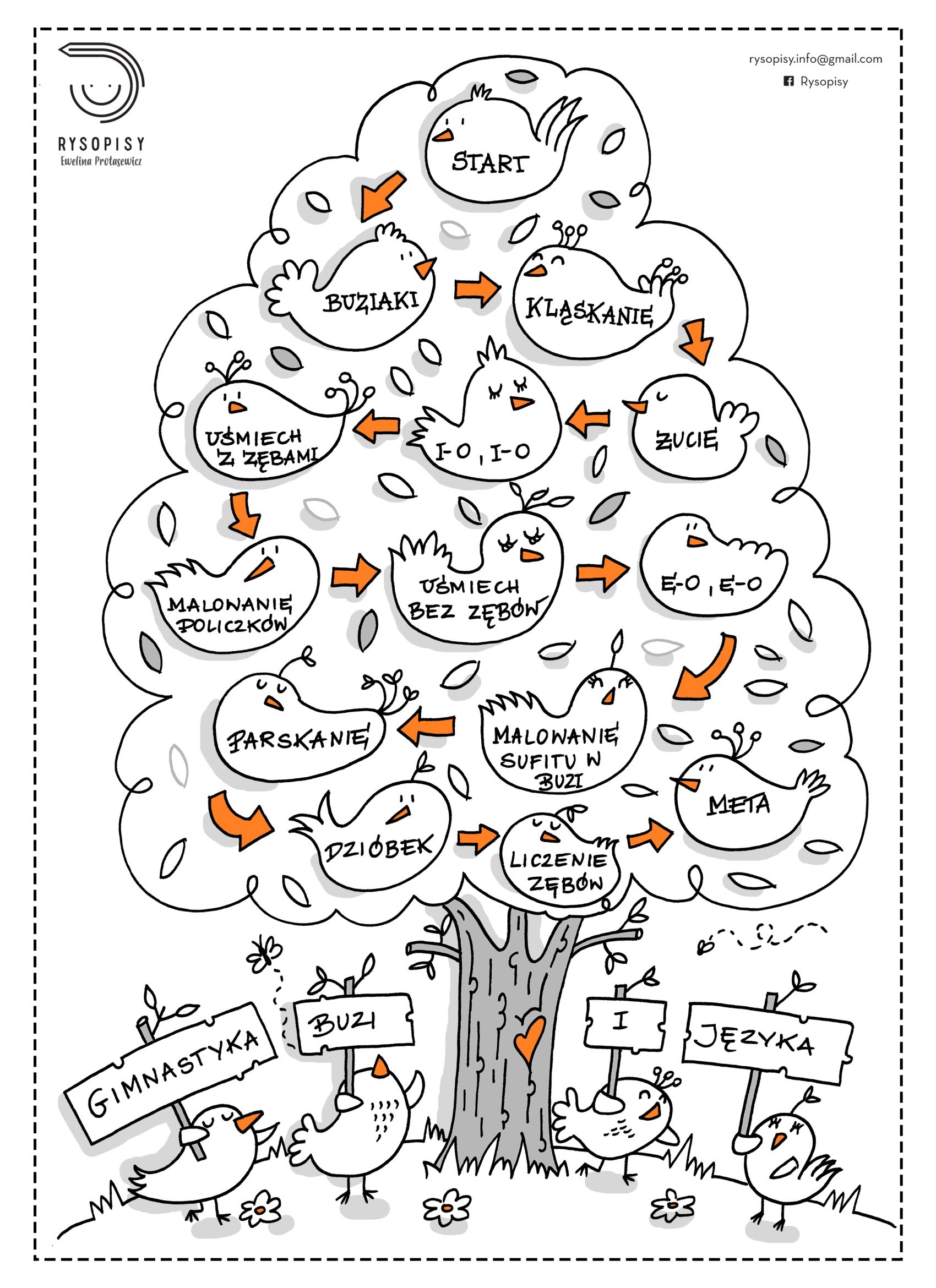 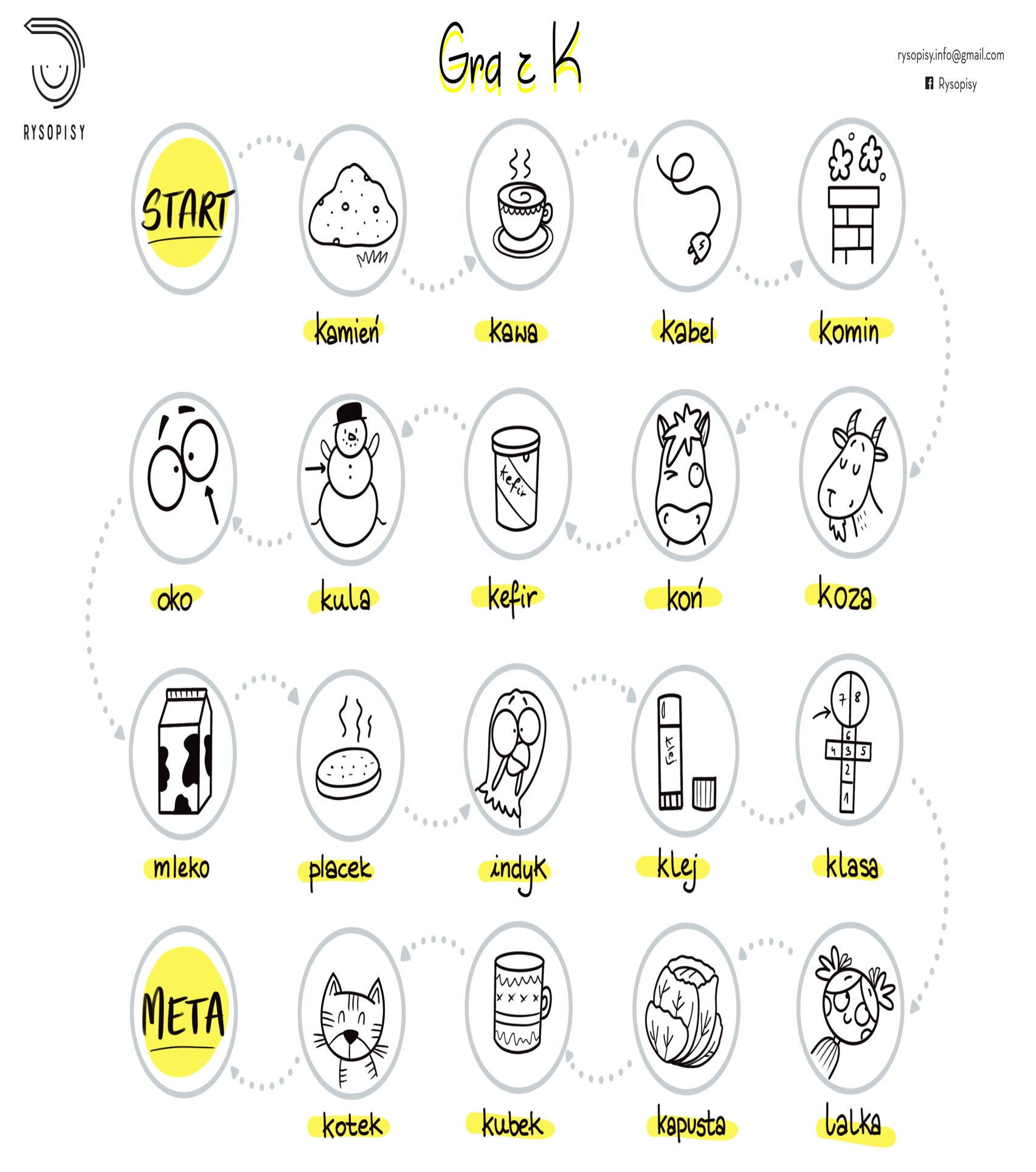 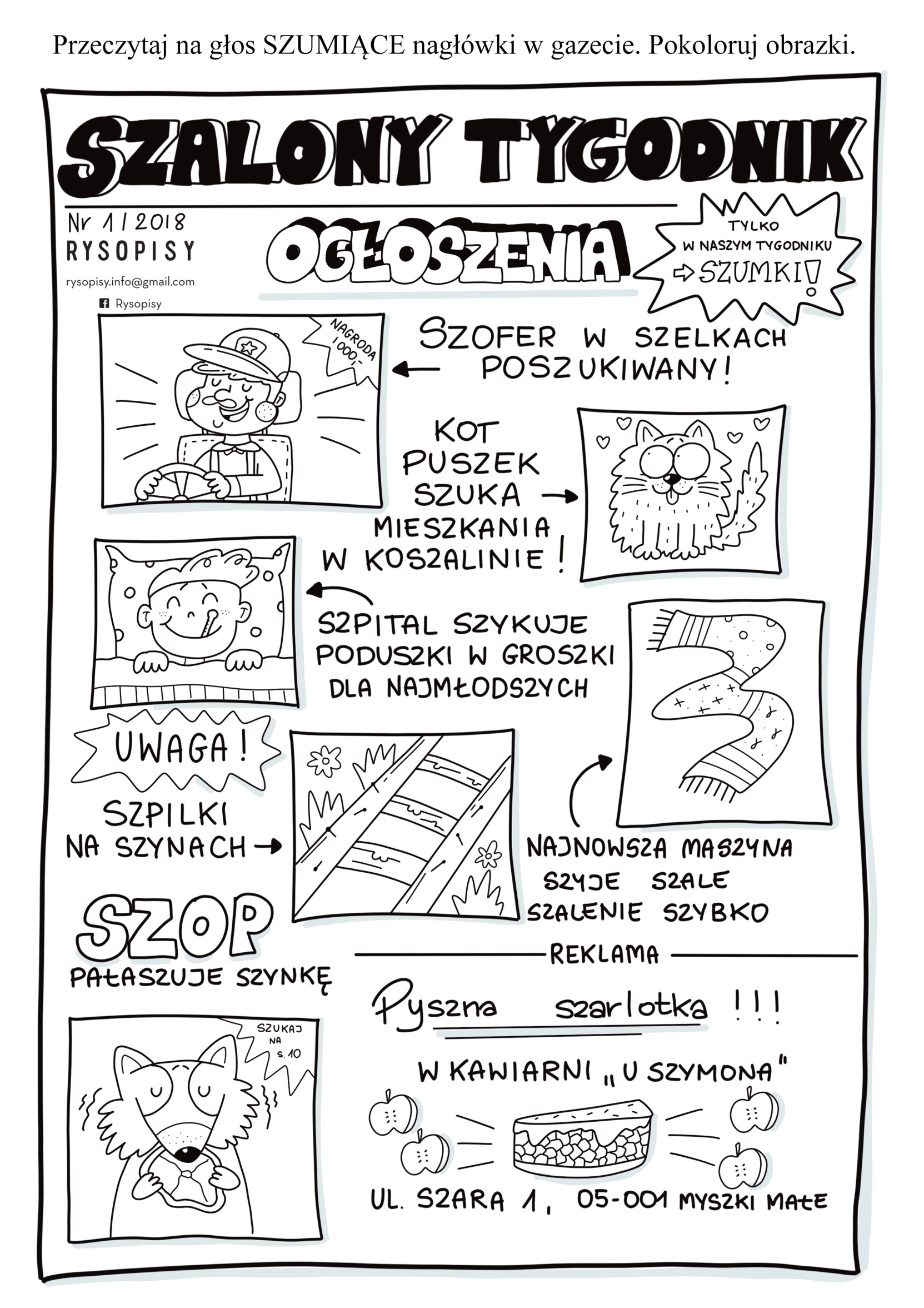 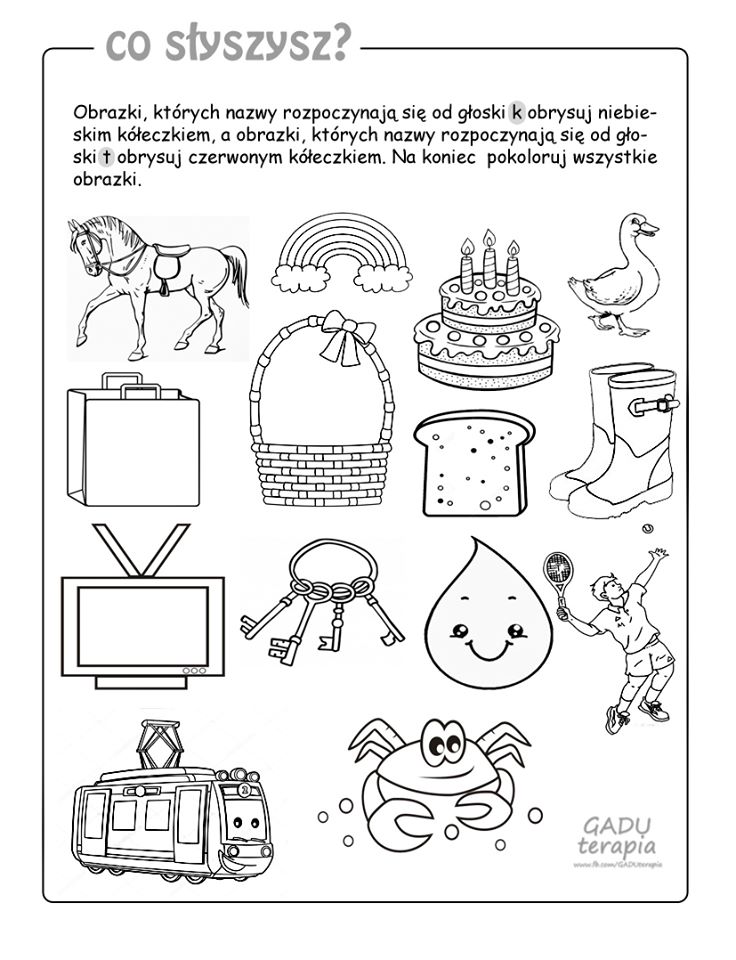 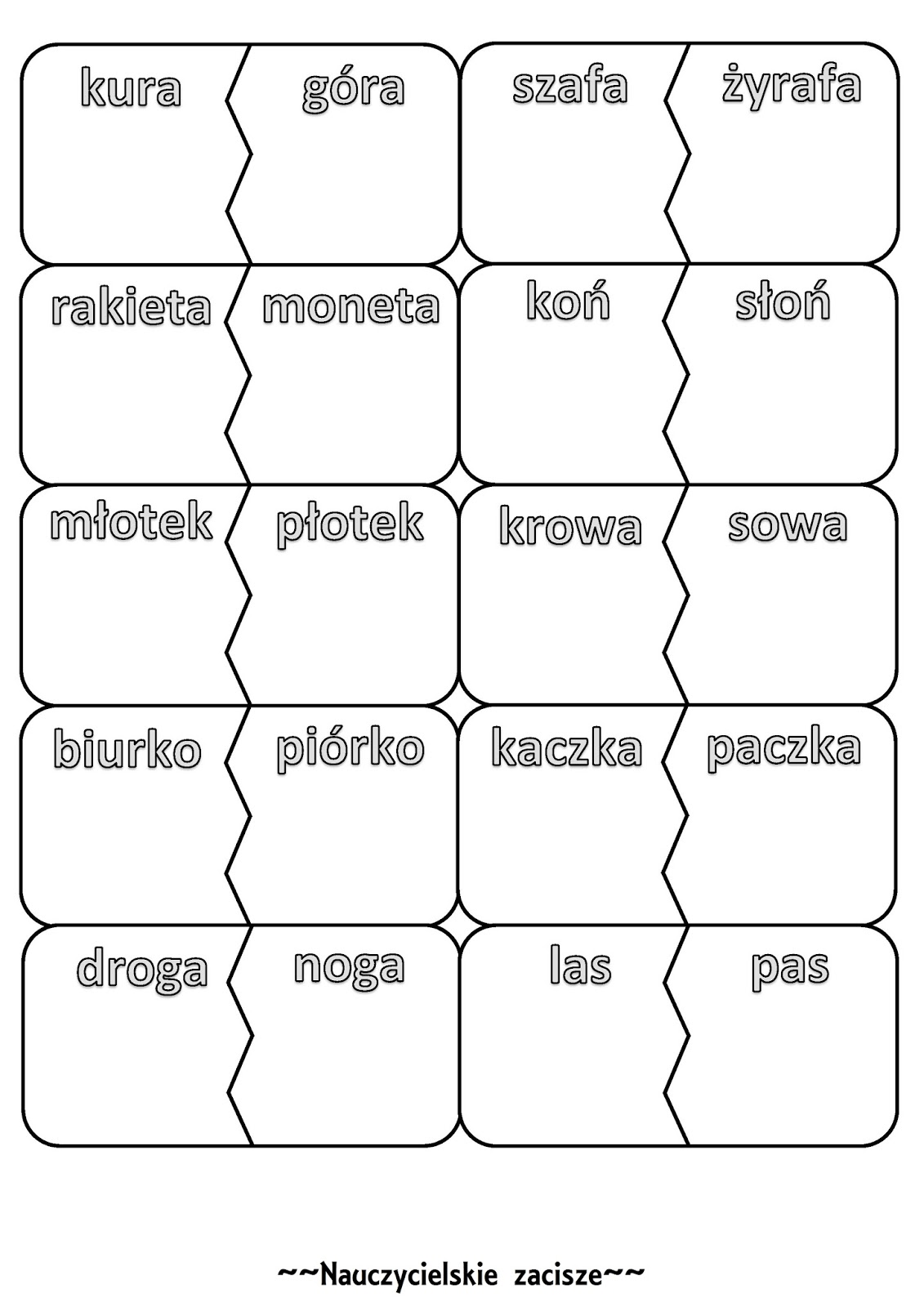 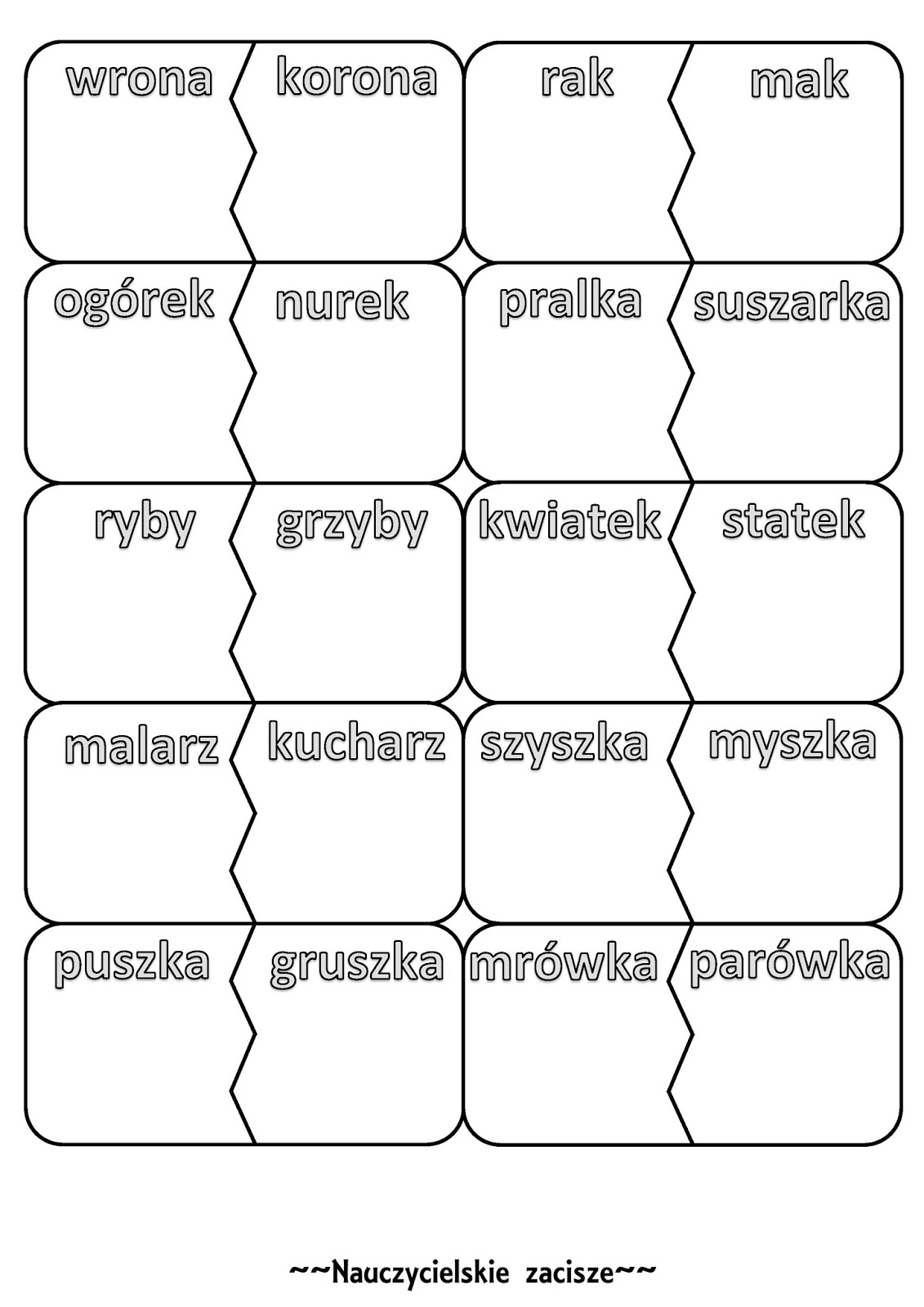 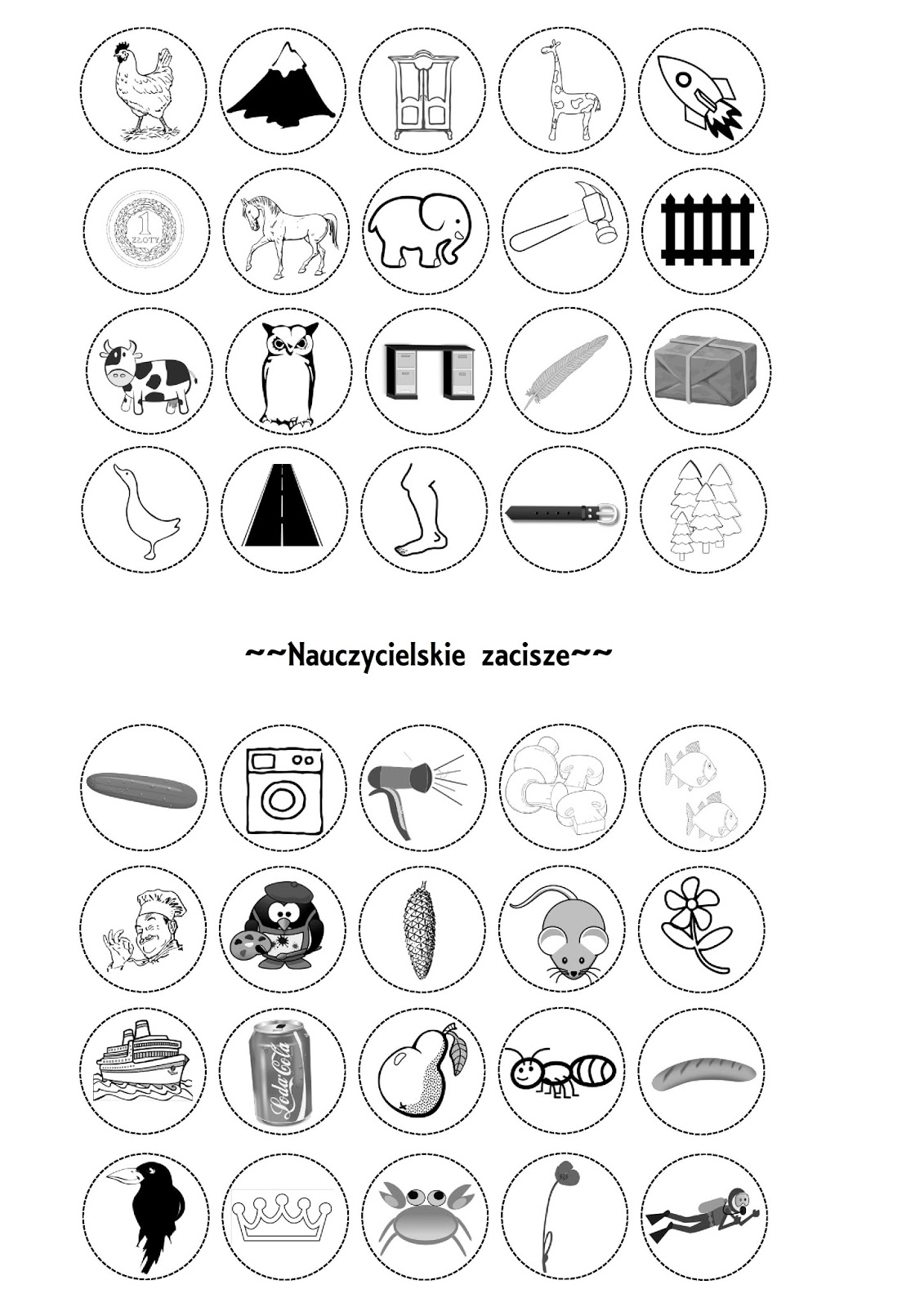 